St Helen’s ChuRCH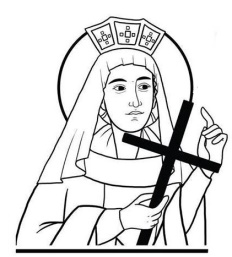 Watford WD24 6NJ01923 223175watfordnorth@rcdow.org.ukFather Voy P. Priest of the DioceseDeacon Liam Lynchwww.rcdow.org.uk/watfordnorthfacebook.com/sthelenswatfordinstagram.com/sthelenswatford twitter.com/sthelenswatford_____________________________________________________________ O Lord God, full of love and compassion. I have no idea where I am going. I do not see the road ahead of me. I cannot know for certain where it will end.    Nor do I really know myself. And the fact that I think I am following your Will does not mean that I am actually doing so but I believe that the desire to return to you does in fact please You. And I hope I have that desire in all that I am doing. I hope that I will never do anything apart from that desire to please You.And I know that if I do this You will lead me by the right road though I may know nothing about it. Therefore, I will trust You always though I may seem to be lost and in the shadow of death. I will not fear for You are ever with me and you will never leave me to make my journey alone. by Thomas MertonSunday 8th may 20224th Sunday of EasterMASS INTENTIONS FOR THE WEEKSat 7th		08.30 	Confessions / Exposition/ Adoration09.15 	Alfredo Da Silva R.I.P10.00	FHC First Confessions15.00 	First Holy Communion18.00  	Harpil Monteirq R.I.PSun 8th 	09.00	Genevieve Buscharini R.I.P11.00 	John Coyle R.I.P14.00	First Holy CommunionMon 9th	09.15	Anastasia Atkins R.I.P		19.00 	PRAYER GROUP (Presbytery)Tues 10th 	09.15 	Michael Coffey R.I.PFollowed by Exposition & AdorationWed 11th	CHURCH & OFFICE CLOSEDThurs 12th	10.00	Margaret Coffey R.I.PFri 13th	09.15	Giovani Ponzini R.I.PFollowed by Exposition & AdorationSat 14th 	08.30 	Confessions / Exposition / Adoration09.15 	Thanksgiving Tita family15.00 	First Holy Communion18.00  	People of UkraineSun 15th	09.00	Stevie Code R.I.P		11.00	Bill Cullen Intentions14.00	First Holy Communion_________________________________________VACANCY: PARISH ADMINISTRATORFollowing the retirement of Annette, we require a Parish Administrator here at St Helen’s. Full details of the position and application process are now available on the Westminster job site at jobs.rcdow.org.uk. Please apply directly to the diocese and NOT through the parish. Fr Voy.PRIEST TRAINING FUNDToday is Good Shepherd Sunday, the day we pray for priests and for vocations to the priesthood. This fund pays for the priestly formation of men for the Catholic priesthood. There are currently 58 men studying at Allen Hall seminary, 17 of whom are from our own Diocese, and two men are studying in Rome, also from our Diocese. Donation envelopes are available at the back of the church and can be returned next week with your donation.  You can use the QR code to make your donation online or visit www.rcdow.org.uk/donations. Thank you for your generosity.“THE SPLENDOUR OF CARING”Sr Dr Kathleen Murphy is the author of this book and she will be visiting our parish on 22/05/2022 to promote it at 09.00 & 11.00 Masses. Copies will be available on that day. Please support her cause.FAMILY BBQ 04/06/2022Will take place after 6pm Mass. Tickets will be on sale 15th May after Masses. Adults £3 & Kids £1.50. Bring your own drinks. REPOSITORY First Holy Communion items are available after Sunday morning Masses from 09.45 – 10.45. Cards, badges, bracelets, rosaries etc availableAPF RED BOXESIt is time to bring in your box for emptying. Please leave on the table at the back of the Church and it will be left back there for collection when emptied. SUNDAY MASS SLIDESWe need some volunteers to help with typing up the Readings etc for our weekend Masses. If you can help with this, please email or ring the Parish Office with your contact details.SOCIAL COMMITTEE NEW MEMBERS NEEDEDTo help Jackie and her team with our forthcoming events as follows. Any help, no matter how small is appreciated: FORTHCOMING PARISH EVENTS04/06/2022: Family BBQ after 6pm Mass01/07/2022: Mass 19.00 + Annette’s Retirement Party. 16/07/2022: Summer Fayre 12.00 -14.00__________________________________________________OFFERTORY COLLECTION FOR 01/05/2022Planned Giving	 £109.60	Loose Plate £252.62Standing Orders for March 2022 £4,024.49 If you would like to set up a monthlyStanding Order, our bank details are:HSBC Bank: WRCDT Watford NorthSort Code: 40-05-20 	Account No: 81263439Thank you for your continued support of the Church with your donations; it is greatly appreciated.CHARITY WALK FOR WINSTON’S WISHTwo of our parishioners, Kath & Marie Heraty are doing an ultra-challenge 100k charity walk through the Jurassic coastline for Winston’s Wish who support bereaved children. If you would like to make a donation to this very worthy cause then please use the following link.https://www.justgiving.com/fundraising/marie-talbot?utm_source=Sharethis&utm_medium=fundraising&utm_content=marie-talbot&utm_campaign=pfp-email&utm_term=cb377e82d0cd40f79b7c574318bd143a